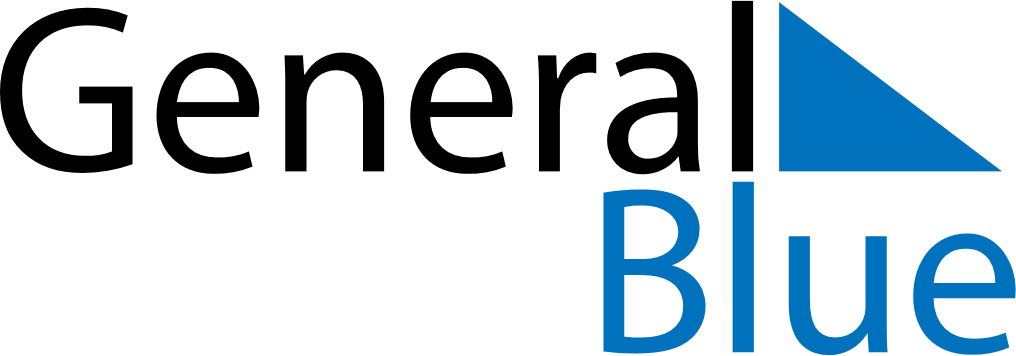 November 2024November 2024November 2024November 2024November 2024November 2024Simo, Lapland, FinlandSimo, Lapland, FinlandSimo, Lapland, FinlandSimo, Lapland, FinlandSimo, Lapland, FinlandSimo, Lapland, FinlandSunday Monday Tuesday Wednesday Thursday Friday Saturday 1 2 Sunrise: 8:13 AM Sunset: 3:53 PM Daylight: 7 hours and 40 minutes. Sunrise: 8:16 AM Sunset: 3:50 PM Daylight: 7 hours and 33 minutes. 3 4 5 6 7 8 9 Sunrise: 8:20 AM Sunset: 3:46 PM Daylight: 7 hours and 26 minutes. Sunrise: 8:23 AM Sunset: 3:42 PM Daylight: 7 hours and 19 minutes. Sunrise: 8:27 AM Sunset: 3:39 PM Daylight: 7 hours and 12 minutes. Sunrise: 8:30 AM Sunset: 3:35 PM Daylight: 7 hours and 5 minutes. Sunrise: 8:34 AM Sunset: 3:32 PM Daylight: 6 hours and 57 minutes. Sunrise: 8:38 AM Sunset: 3:28 PM Daylight: 6 hours and 50 minutes. Sunrise: 8:41 AM Sunset: 3:25 PM Daylight: 6 hours and 43 minutes. 10 11 12 13 14 15 16 Sunrise: 8:45 AM Sunset: 3:22 PM Daylight: 6 hours and 36 minutes. Sunrise: 8:48 AM Sunset: 3:18 PM Daylight: 6 hours and 29 minutes. Sunrise: 8:52 AM Sunset: 3:15 PM Daylight: 6 hours and 22 minutes. Sunrise: 8:56 AM Sunset: 3:11 PM Daylight: 6 hours and 15 minutes. Sunrise: 8:59 AM Sunset: 3:08 PM Daylight: 6 hours and 8 minutes. Sunrise: 9:03 AM Sunset: 3:05 PM Daylight: 6 hours and 1 minute. Sunrise: 9:07 AM Sunset: 3:01 PM Daylight: 5 hours and 54 minutes. 17 18 19 20 21 22 23 Sunrise: 9:10 AM Sunset: 2:58 PM Daylight: 5 hours and 47 minutes. Sunrise: 9:14 AM Sunset: 2:55 PM Daylight: 5 hours and 40 minutes. Sunrise: 9:18 AM Sunset: 2:51 PM Daylight: 5 hours and 33 minutes. Sunrise: 9:21 AM Sunset: 2:48 PM Daylight: 5 hours and 26 minutes. Sunrise: 9:25 AM Sunset: 2:45 PM Daylight: 5 hours and 19 minutes. Sunrise: 9:29 AM Sunset: 2:42 PM Daylight: 5 hours and 13 minutes. Sunrise: 9:32 AM Sunset: 2:39 PM Daylight: 5 hours and 6 minutes. 24 25 26 27 28 29 30 Sunrise: 9:36 AM Sunset: 2:36 PM Daylight: 4 hours and 59 minutes. Sunrise: 9:40 AM Sunset: 2:33 PM Daylight: 4 hours and 53 minutes. Sunrise: 9:43 AM Sunset: 2:30 PM Daylight: 4 hours and 46 minutes. Sunrise: 9:47 AM Sunset: 2:27 PM Daylight: 4 hours and 40 minutes. Sunrise: 9:50 AM Sunset: 2:24 PM Daylight: 4 hours and 34 minutes. Sunrise: 9:54 AM Sunset: 2:22 PM Daylight: 4 hours and 27 minutes. Sunrise: 9:57 AM Sunset: 2:19 PM Daylight: 4 hours and 21 minutes. 